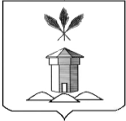 АДМИНИСТРАЦИЯ БАБУШКИНСКОГО МУНИЦИПАЛЬНОГО ОКРУГАПОСТАНОВЛЕНИЕ«11» января 2024 г.                                                                                                 № 15Об утверждении Положения об оказании платных услуг, предоставляемых муниципальным бюджетным учреждением Бабушкинского муниципального округа Вологодской области «Физкультурно-оздоровительный комплекс «Фокус»В соответствии с  Федеральным законом от 12 января 1996 г. № 7-ФЗ «О некоммерческих организациях», Устава Бабушкинского муниципального округа Вологодской области, ПОСТАНОВЛЯЮ:1. Утвердить прилагаемое Положение об осуществлении ведомственного контроля за соблюдением трудового законодательства и иных нормативных правовых актов, содержащих нормы трудового права, в муниципальных учреждениях и предприятиях, учредителем которых является Бабушкинский муниципальный округ Вологодской области (далее - подведомственные организации).2. Контроль за исполнением настоящего Постановления возложить на директора МБУ ФОК «Фокус».3. Настоящее постановление подлежит размещению на официальном сайте Бабушкинского муниципального округа в информационно-телекоммуникационной сети «Интернет», вступает в силу со дня подписания.Глава округа                                                                                                Т.С. ЖироховаУТВЕРЖДЕНОпостановлением администрацииБабушкинского муниципального округа от 11.01.2024 года № 15Положение об оказании платных услуг, предоставляемых муниципальным бюджетным учреждением Бабушкинского муниципального округа Вологодской области «Физкультурно-оздоровительный комплекс «Фокус»I. Общие положения1.1. Настоящее Положение об оказании платных услуг, предоставляемых муниципальным бюджетным учреждением Бабушкинского муниципального округа Вологодской области «Физкультурно-оздоровительный комплекс «Фокус» (далее - Положение) определяет цели, задачи, правила и порядок оказания платных услуг, порядок формирования доходов и осуществления расходов за счет привлеченных финансовых средств из внебюджетных источников, поступивших от оказания платных услуг.1.2. Настоящее Положение разработано в соответствии с Бюджетным кодексом Российской Федерации, Федеральным законом от 06.10.2003 № 131-ФЗ «Об общих принципах организации местного самоуправления в Российской Федерации», Федеральным законом от 04.12.2007 № 329-ФЗ «О физической культуре и спорте в Российской Федерации», Уставом муниципального бюджетного учреждения Бабушкинского муниципального округа Вологодской области «Физкультурно-оздоровительный комплекс «Фокус», Уставом Бабушкинского муниципального округа Вологодской области.1.3. Основные понятия и определения, используемые в Положении:1.3.1. Исполнитель услуги - муниципальное бюджетное учреждение Бабушкинского муниципального округа Вологодской области «Физкультурно-оздоровительный комплекс «Фокус» (далее - Учреждение).1.3.2. Потребитель услуги - физическое или юридическое лицо, имеющее намерение заказать или приобрести, либо заказывающее и приобретающее услуги для себя или несовершеннолетних граждан, законными представителями которых они являются, либо получающее услуги лично.1.3.3. Платная услуга - услуга, оказываемая учреждением сверхосновной деятельности, финансируемой за счет средств бюджета.1.4. Исполнитель оказывает платные услуги в соответствии с настоящим Положением и Уставом учреждения.1.5. Изменения и дополнения в Положение вносятся и утверждаются администрацией Бабушкинского муниципального округа Вологодской области по предложению директора учреждения.1.6. Информацию о внесенных изменениях и дополнениях в Положение потребитель получает через средства массовой информации или непосредственно от учреждения.1.7. В учреждении оформляется стенд с Положением и всей необходимой информацией о видах услуг, предоставляемых на платной основе, об условиях предоставления платных услуг и ценах на них, о льготах для отдельных категорий граждан, о квалификации специалистов, оказывающих услуги, об адресах и телефонах вышестоящей организации.1.8. Предоставление платных услуг для несовершеннолетних потребителей осуществляется с согласия родителей на добровольной основе с учетом соблюдений требований СанПиН.II. Цели и задачи оказания платных услуг2.1. Целью оказания платных услуг является:- занятия физической культурой и спортом, направленное на укрепление здоровья и организацию активного отдыха граждан всех возрастных категорий;- формирование у граждан всех возрастных категорий потребности в физическом и нравственном совершенствовании и гармоничном развитии личности;- улучшение качества услуг;- привлечение дополнительных финансовых средств для обеспечения, развития и совершенствования услуг;- расширение материально-технической базы;- развитие массовых и индивидуальных физкультурно-оздоровительных видов спорта, направленных на физическое развитие граждан всех возрастных категорий Бабушкинского муниципального округа.2.2. Задачами оказания платных услуг является: - укрепление здоровья и повышение двигательной активности населения округа;- развитие массовой физической культуры среди населения округа.III. Виды платных услуг3.1. Виды платных услуг определяются с учетом имеющихся условий для предоставления данных услуг.3.2. Исполнителем в соответствии с Уставом учреждения могут оказываться следующие виды платных услуг:3.2.1. Организация работы секций по видам спорта;3.2.2. Предоставление услуг по организации занятий в тренажерном зале, фитнес группах;3.2.3. Предоставление спортивной базы учреждения населению  для самостоятельных занятий физической культурой и спортом;3.2.4.  Иная физкультурно-оздоровительная деятельность с целью улучшения физического состояния  и обеспечения комфорта3.2.6. Прочие спортивные услуги, такие как предоставление в прокат спортивного оборудования и инвентаря, сдача в аренду помещений в соответствии с требованиями законодательства, предоставление помещений для проведения спортивных аукционов и лотерей, оказание консультативной и организационной помощи в подготовке и проведении спортивных и физкультурно-массовых мероприятий (организационные взносы с участников мероприятий).IV. Правила, условия и порядок предоставления платных услуг4.1. Платные услуги, оказываемые Исполнителем, предоставляются Потребителю на основании договора, абонемента или иного документа, подтверждающего оплату Потребителем услуги. 4.2. Учреждение заключает договор с Потребителем на оказание платных услуг в соответствии с Перечнем платных услуг (приложение 1). При предоставлении платных услуг предприятиям, организациям и учреждениям оформляется договором возмездного оказания услуг. 4.3. Договор заключается в письменной форме в двух экземплярах для каждой из сторон и должен содержать следующие сведения:- наименование муниципального учреждения и место его нахождения (юридический адрес) либо фамилия, имя, отчество, сведения о государственной регистрации в качестве индивидуального предпринимателя гражданина, занимающегося индивидуальной трудовой деятельностью;- фамилия, имя, отчество и адрес потребителя;- сроки оказания физкультурно-спортивных услуг;- уровень и направленность физкультурно-спортивных программ, перечень (виды) услуг, их стоимость и порядок оплаты;- другие необходимые сведения, связанные со спецификой оказываемых физкультурно-спортивных услуг;- должность, фамилия, имя, отчество лица, подписывающего договор от имени Исполнителя, его подпись, а также подпись потребителя.4.4. Исполнитель обязан также предоставить для ознакомления по требованию Потребителя:- Устав учреждения;- лицензию на осуществление деятельности и другие документы, регламентирующие организацию процесса;- адрес и телефон органа управления учреждения;- образец договора на оказание платных услуг.         4.5. Для обеспечения качества предоставляемых платных услуг наполняемость групп должна соответствовать единовременной пропускной способности спортивного сооружения и нормативу наполняемости групп данного этапа подготовки по виду спорта.V.Порядок формирования и учета платных услуг5.1. Оплата за оказываемые Учреждением услуги производится в виде 100% предоплаты в наличной или безналичной форме. Оплата услуги за наличный расчет осуществляется по чекам (квитанциям), являющимися документами строгой отчетности. Моментом оплаты услуг считается дата фактической уплаты средств потребителями платных услуг. 5.2. Оплата по безналичному расчету осуществляется путем перечисления денежных средств   на расчетный  счет Учреждения по учету приносящей доход деятельности. Потребители платных услуг обязаны оплатить их в порядке и в сроки, которые указаны в Договоре, и согласно законодательству Российской Федерации получить документ, подтверждающий оплату услуг (квитанцию с отметкой об оплате, либо чек). Учреждение обязано получить от Потребителя квитанцию, либо копию платежного поручения  о перечислении денежных средств с отметкой банка. Все наличные средства, сдаются на специальный счет в банке.5.3. Учет доходов ведется в журнале операций по банковскому счету, согласно приказу Минфина Российской Федерации от 01.12.2010 №157н «Об утверждении единого плана счетов бухгалтерского учета для органов государственной власти (государственных органов), органов местного самоуправления, органов управления государственными внебюджетными фондами, государственных академий наук, государственных (муниципальных) учреждений и инструкции по его применению».5.4 Расчет с физическими лицами осуществляется в соответствии с Прейскурантом цен платных услуг, согласованным с администрацией Бабушкинского муниципального округа Вологодской области.	         5.5. Доходы, полученные от платных услуг,  поступают в полное распоряжение Учреждения.	         5.6. Основаниями для пересмотра цен на платные услуги  являются:- рост (снижение) затрат на оказание  услуг, вызванный внешними факторами;- изменение уровня цен на материальные ресурсы на величины более чем на 5 %;- изменение в действующем законодательстве Российской Федерации размера и системы оплаты труда работников, занятых в оказании услуг.VI. Направление использования доходов6.1. Цены на проведение спортивно-массовых мероприятий, занятия в тренажерном зале  устанавливаются на основании порядка ценообразования в соответствии с действующим законодательством Российском Федерации. 6.2. Приоритетными направлениями расходования средств, полученных от платных услуг, являются:- на выплаты стимулирующего и компенсационного характера штатных и внештатных работников Учреждения. - оплата коммунальных услуг и услуг связи;-материально-техническое обеспечение Учреждения, в том числе приобретение расходных материалов, приобретение мебели, компьютерного, спортивного оборудования, приобретение хозяйственных и канцелярских товаров;        - приобретение методической литературы;        - проведение  физкультурно-массовых, спортивных  мероприятий (питание, проезд, награждение);        - оплата транспортных услуг;        - договоры гражданско-правового характера;        - ремонт и модернизацию спортивного инвентаря и оборудования.  6.3. Контроль за организацией и качеством выполнения платных услуг, ценой и правильностью взимания платы  осуществляет в пределах своей компетенции администрацией Бабушкинского муниципального округа Вологодской области и другие государственные органы и организации, на которые в соответствии с законами и иными нормативными актами Российской Федерации возложена проверка деятельности муниципальных спортивных учреждений.VII. Особенности предоставления  услуг7.2. Порядок оплаты посещения спортивных и физкультурно-массовых мероприятий – внесение организационных взносов, размер которых утверждается приказом руководителя Учреждения.7.3. Порядок оплаты занятий при посещении тренажерного зала:- плата за оказание услуг тренажерного зала вносится наличными деньгами за абонемент на месяц в  учреждение в начале текущего месяца (до 2 числа).  - плата за разовое посещение тренажерного зала  вносится наличными деньгами  администратору, который выдает на руки потребителю чек (квитанцию) об оплате.   7.4. Работник учреждения сдает денежные средства в Централизованную бухгалтерию, которые подлежат зачислению на расчетный счет учреждения в банк.VIII. Предоставление льгот отдельным категориям Потребителей при предоставлении подтверждающих документов10.При посещении мероприятий,  проводимых Учреждением,  льготы предоставляются: - дети организованной группой (с 1 человека), школьники, студенты дневной формы обучения (по студенческому билету);- льготные категории граждан (взрослые): пенсионеры по возрасту, инвалиды, многодетные семьи, участники СВО и их семьи (по удостоверению);- инвалидам (I,II групп), лицам с ограниченным возможностям здоровья (с предоставлением удостоверения);- дети из семей, признанных в установленном порядке малоимущими 9справка), из семей многодетных, имеющих на содержании и врспитании троих и более детей в возрасте до 18 лет (с предоставлением удостоверения и свидетельств о рождении детей) участников СВО;10.2. Участники спортивных соревнований, включенных в календарный план  официальных физкультурных и спортивных мероприятий, проводимых на территории Бабушкинского муниципального округа, в том числе при проведении спортивной подготовки к таким соревнованиям занимаются  в спортивном зале Учреждения бесплатно.IX. Ответственность сторон по оказанию и получению платных услуг, контроль за качеством оказываемых платных услуг	11.1. Обязанности по контролю за соблюдением правил, установленных настоящим Положением, а также за проведением анализа состояния видов услуг возлагаются на директора Учреждения.  		11.2. Контроль за целевым использованием денежных средств, получаемых при оказании платных услуг учреждением, осуществляется администрацией Бабушкинского муниципального округа Вологодской области в  соответствии с действующим законодательством Российской Федерации. Персональную ответственность за нецелевое использование денежных средств, полученных от оказания платных услуг, несет  директор Учреждения.11.3. Претензии и споры, возникающие между Потребителем и Исполнителем, разрешаются по соглашению сторон или в судебном порядке в соответствии с законодательством Российской Федерации.Приложение 1к Положению опорядке предоставленияплатных услуг МБУ «ФОК «Фокус»ПЕРЕЧЕНЬплатных услуг, оказываемых муниципальным бюджетным учреждением Бабушкинского муниципального округа Вологодской области «Физкультурно-оздоровительный комплекс «Фокус»       №      п/пНаименование услугиПредоставление услуг по организации занятий в тренажерном зале, фитнес группахПредоставление спортивной базы учреждения населению  для самостоятельных занятий физической культурой и спортомИная физкультурно-оздоровительная деятельность с целью улучшения физического состояния  и обеспечения комфортаПредоставление помещений для проведения спортивных аукционов и лотерейОказание консультативной и организационной помощи в подготовке и проведении спортивных и физкультурно-массовых мероприятийПредоставление помещений игрового зала, малого зала